PannenkoekenFotorecept 2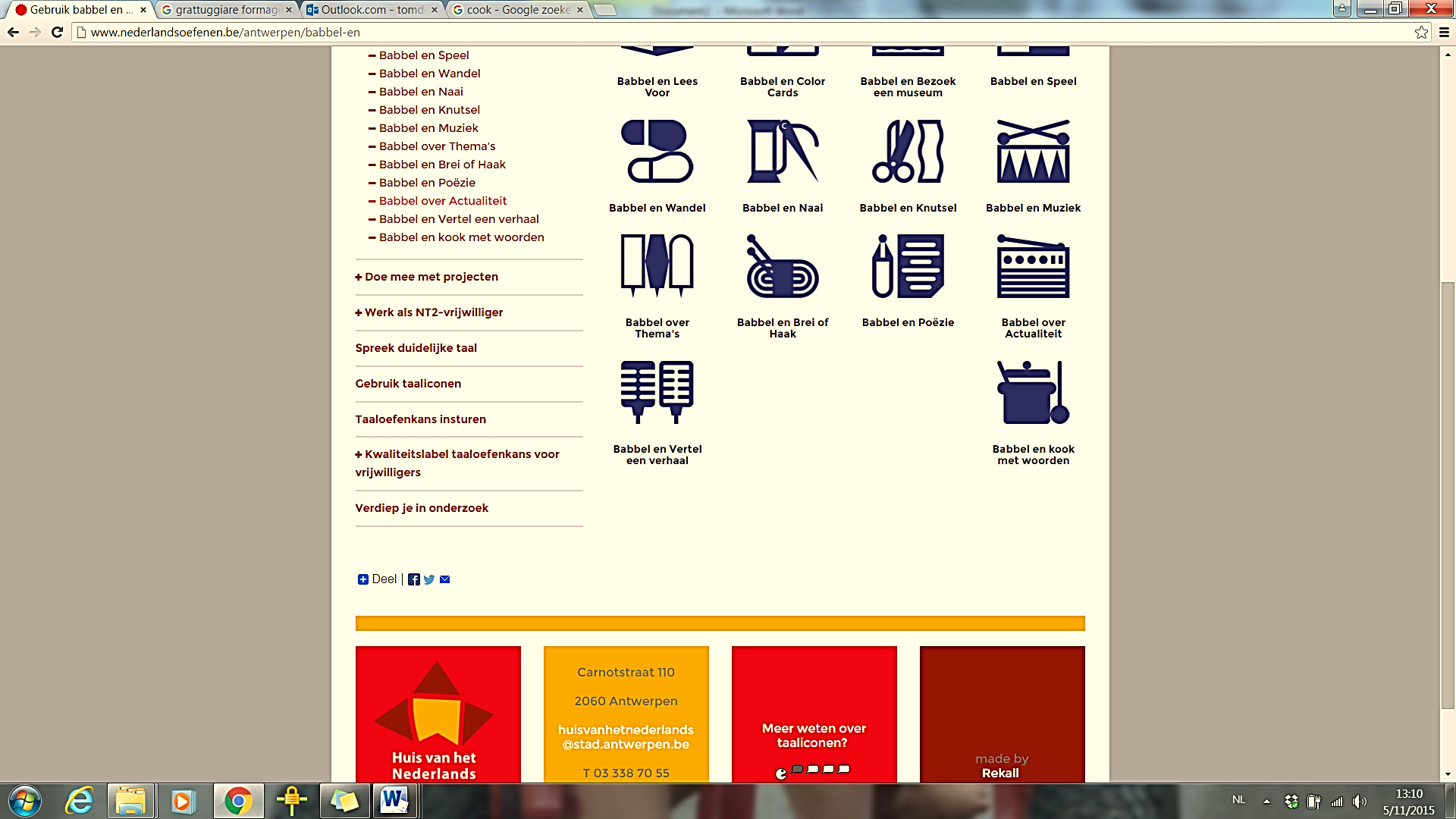 STAP 1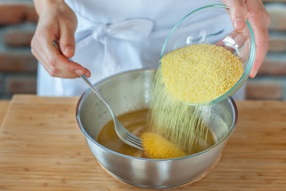 +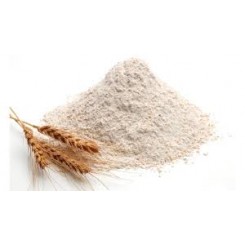 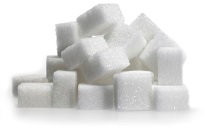 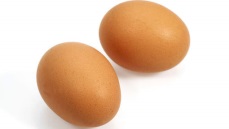 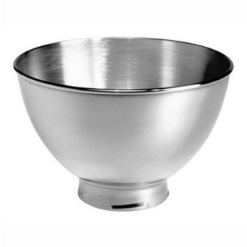 STAP 2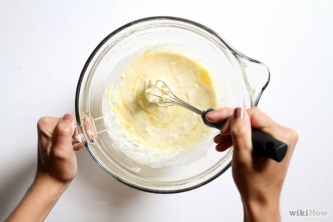 +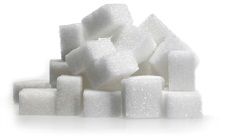 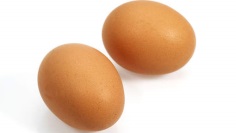 STAP 3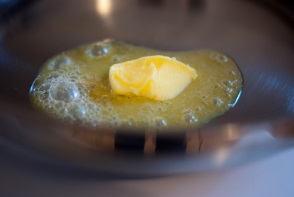 +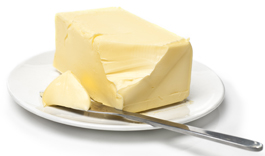 STAP 4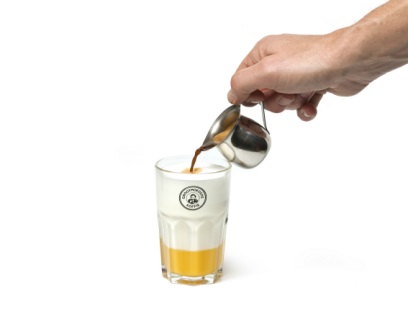 +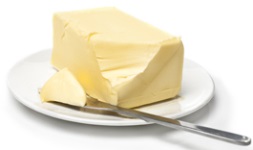 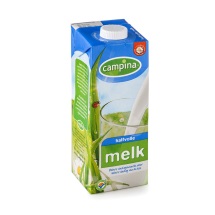 STAP 5+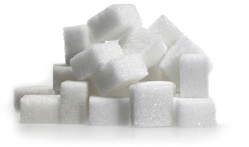 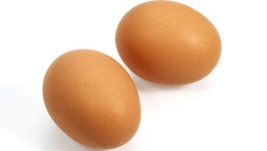 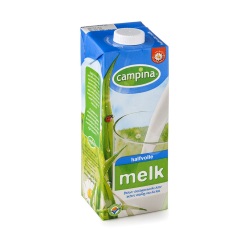 STAP 6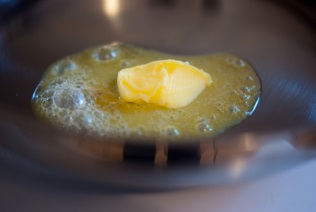 +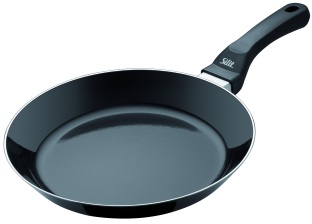 STAP 7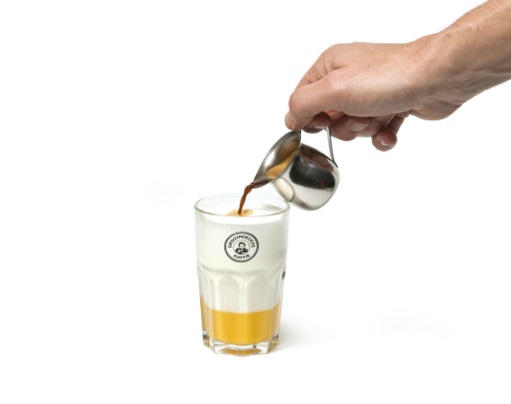 +STAP 8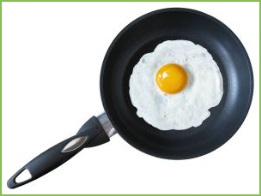 +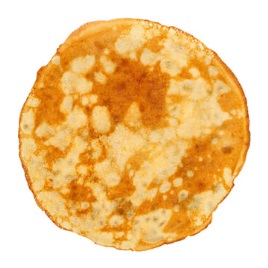 